	Na  temelju članka  57.  Poslovnika  Općinskog  vijeća  Općine  Ernestinovo (Službeni  glasnik Općine Ernestinovo, broj 1/13, 4/13, 1/17, 3/18) sazivam34.  SJEDNICU  OPĆINSKOG  VIJEĆAOPĆINE  ERNESTINOVOkoja će se održati dana  09. rujna  2020.  (srijeda) s  početkom u 18.00  sati  u vijećnici Općine Ernestinovo,  u  Ernestinovu,  V.  Nazora  64.  te  predlažem  sljedećiDnevni redUsvajanje zapisnika sa 33. sjednice VijećaDonošenje Odluke o komunalnom doprinosu Donošenje Odluke o odvodnji otpadnih voda aglomeracije Ernestinovo Polugodišnji izvještaj o izvršenju proračunaDonošenje Odluke o ekonomskoj cijeni usluga Dječjeg vrtića „Ogledalce“ Ernestinovo Donošenje Odluke o mjerilima za naplatu usluga Dječjeg vrtića „Ogledalce“ Ernestinovo od roditelja – korisnika Donošenje Odluke o davanju suglasnosti na Pravilnik o plaćama, naknadi plaće i drugim materijalnim pravima radnika zaposlenih u Dječjem vrtiću ''Ogledalce ''Ernestinovo U slučaju   nemogućnosti  dolaska   na  sjednicu, molimo  Vas da o  tome  obavijestite predsjednika   Vijeća,  na  tel.: 270-226PredsjednikKrunoslav DragičevićPRILOZIZapisnik sa 33. sjednice VijećaPrijedlog Odluke o komunalnom doprinosu Prijedlog Odluke o odvodnji otpadnih voda aglomeracije Ernestinovo Polugodišnji izvještaj o izvršenju proračunaPrijedlog Odluke o ekonomskoj cijeni usluga Dječjeg vrtića „Ogledalce“ Ernestinovo Prijedlog Odluke o mjerilima za naplatu usluga Dječjeg vrtića „Ogledalce“ Ernestinovo od roditelja – korisnika Prijedlog Odluke o davanju suglasnosti na Pravilnik o plaćama, naknadi plaće i drugim materijalnim pravima radnika zaposlenih u Dječjem vrtiću ''Ogledalce ''Ernestinovo 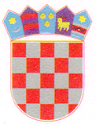 REPUBLIKA HRVATSKAOsječko-baranjska  županijaOpćina  ErnestinovoOpćinsko  vijećeKLASA: 021-05/20-01/9URBROJ: 2158/04-01-20-1Ernestinovo, 03. rujna 2020.